Socials 9							Name: ________________________Napoleon and The French Revolution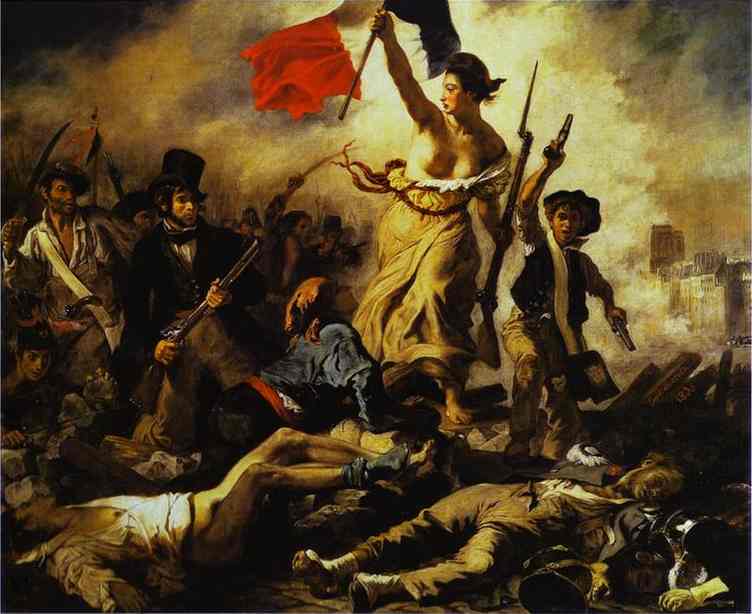 “Viva La Vida” ColdplayI used to rule the worldSeas would rise when I gave the wordNow in the morning I sleep aloneSweep the streets I used to ownI used to roll the diceFeel the fear in my enemies’ eyesListen as the crowd would sing"Now the old king is dead! Long live the King!"One minute I held the keyNext the walls were closed on meAnd I discovered that my castles standUpon pillars of salt and pillars of sandI hear Jerusalem bells are ringingRoman Catholic choirs are singingBe my mirror my sword and shieldMy missionaries in a foreign fieldFor some reason I can not explainOnce you know there was never, never an honest wordThat was when I ruled the worldIt was the wicked and wild windBlew down the doors to let me inShattered windows and the sound of drumsPeople could not believe what I'd becomeRevolutionaries waitFor my head on a silver plateJust a puppet on a lonely stringOh who would ever want to be King?I hear Jerusalem bells are ringingRoman Catholic choirs are singingBe my mirror my sword and shieldMy missionaries in a foreign fieldFor some reason I can not explainI know Saint Peter won't call my nameNever an honest wordAnd that was when I ruled the world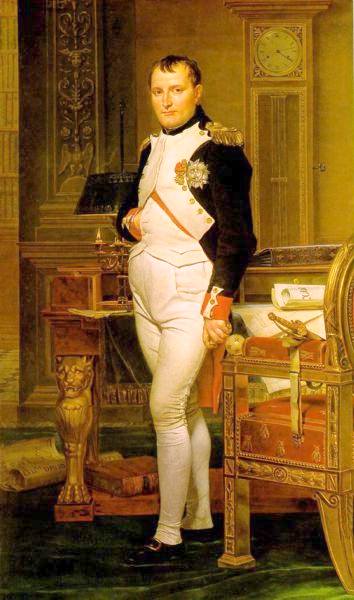 Hear Jerusalem bells are ringingRoman Catholic choirs are singingBe my mirror my sword and shieldMy missionaries in a foreign fieldFor some reason I can not explainI know Saint Peter will call my nameNever an honest wordBut that was when I ruled the world.